							Name of Owner							Address																		Postcode							Mobile 				Evening Tel.				EmailI/WE DECLARE THAT ALL THE DETAILS ENTERED ON THIS FORM ARE CORRECT AND THAT THE ANIMALS ARE MY/OUR OWN. I/WE HAVE READ & AGREE TO ABIDE BY THE RULES, CONDITIONS & RESPONSIBILITIES IN THE WOOLSERY SHOW SCHEDULE.							Signature_________________________________________________________ Date _______________________DISTRICT: Hartland, Parkham, Clovelly, Alwington, Bulkworthy, Buckland Brewer, East & West Putford, Woolsery, Bradworthy, Welcombe, Abbotsham, Littleham, Sutcombe, Newton St Petrock & Abbots Bickington.  Are you eligible for the District Classes & Award?  Please tick          Data Protection It is a condition of entry that Woolsery & District Agricultural Show reserves the right to provide Exhibitor information to relevant regulatory authorities e.g. Defra, APHA, Trading Standards and other agencies if requested. Relevant details will also be published in the Show Catalogue and sent to the press (unless you advise the Secretary in writing) . Personal Data will be retained electronically in secure systems by Woolsery & District Agricultural Show so that show schedules can be sent by email or post to Exhibitors in future years. Woolsery & District Agricultural Show is committed to protecting Exhibitor information and using it responsibly.  Please read our Privacy Policy to understand how we collect, use and store your information. 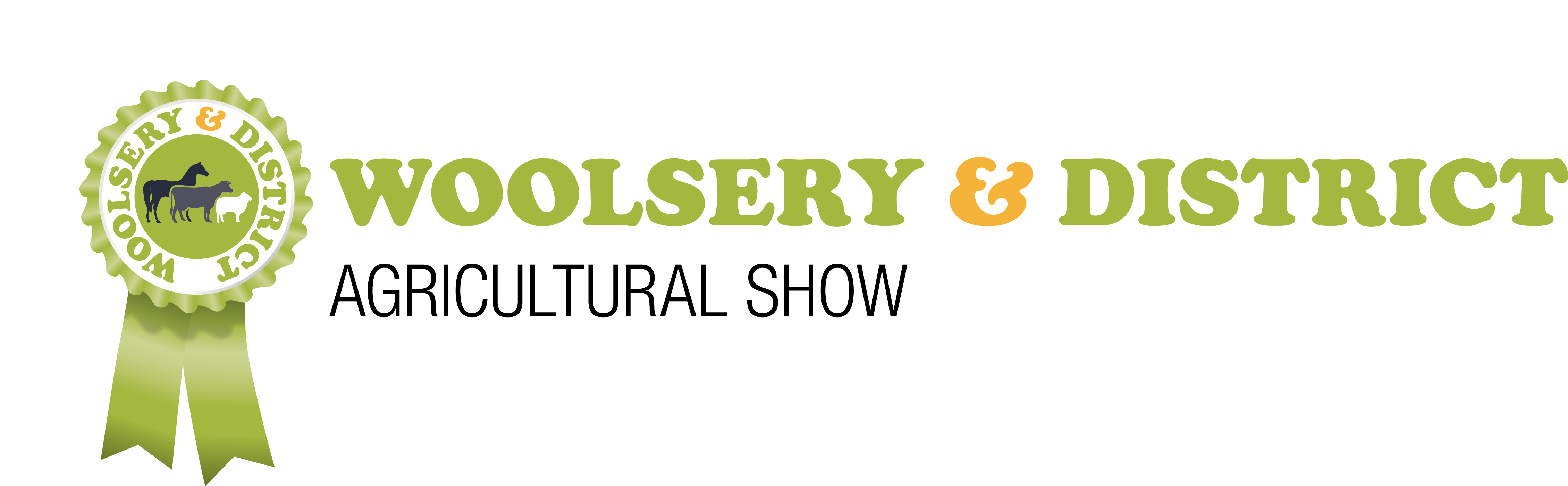 ENTRY FORM - HORSES / PONIES25th July 2022You can also enter and pay on line www.woolseryshow.org.ukEntries Close – 26th June 2022 - Late entries NOT acceptedPlease complete a separate form for each ownerOFFICE USECLASS NO.NAME OF HORSE/PONYBREEDAGESEXC,F,M,G,SCOLOURBREEDERNAME OF RIDER/WHIP Date of Birth if 17 and under£ FEEReg. No.Reg. No.Reg. No.Reg. No.BACS Payments: Lloyds Bank Woolsery Show 30-90-89, 38643460 – use initial & surname for reference. Please tick        or by cheque to Woolsery & District Agricultural Show . Please tick      Entries to: B Butler, Harbour Lights, Horns Cross, Bideford, EX39 5DW –  online will save postage!BACS Payments: Lloyds Bank Woolsery Show 30-90-89, 38643460 – use initial & surname for reference. Please tick        or by cheque to Woolsery & District Agricultural Show . Please tick      Entries to: B Butler, Harbour Lights, Horns Cross, Bideford, EX39 5DW –  online will save postage!BACS Payments: Lloyds Bank Woolsery Show 30-90-89, 38643460 – use initial & surname for reference. Please tick        or by cheque to Woolsery & District Agricultural Show . Please tick      Entries to: B Butler, Harbour Lights, Horns Cross, Bideford, EX39 5DW –  online will save postage!BACS Payments: Lloyds Bank Woolsery Show 30-90-89, 38643460 – use initial & surname for reference. Please tick        or by cheque to Woolsery & District Agricultural Show . Please tick      Entries to: B Butler, Harbour Lights, Horns Cross, Bideford, EX39 5DW –  online will save postage!BACS Payments: Lloyds Bank Woolsery Show 30-90-89, 38643460 – use initial & surname for reference. Please tick        or by cheque to Woolsery & District Agricultural Show . Please tick      Entries to: B Butler, Harbour Lights, Horns Cross, Bideford, EX39 5DW –  online will save postage!BACS Payments: Lloyds Bank Woolsery Show 30-90-89, 38643460 – use initial & surname for reference. Please tick        or by cheque to Woolsery & District Agricultural Show . Please tick      Entries to: B Butler, Harbour Lights, Horns Cross, Bideford, EX39 5DW –  online will save postage!BACS Payments: Lloyds Bank Woolsery Show 30-90-89, 38643460 – use initial & surname for reference. Please tick        or by cheque to Woolsery & District Agricultural Show . Please tick      Entries to: B Butler, Harbour Lights, Horns Cross, Bideford, EX39 5DW –  online will save postage!COMPULSORY FIRST AID FEECOMPULSORY FIRST AID FEE3.00BACS Payments: Lloyds Bank Woolsery Show 30-90-89, 38643460 – use initial & surname for reference. Please tick        or by cheque to Woolsery & District Agricultural Show . Please tick      Entries to: B Butler, Harbour Lights, Horns Cross, Bideford, EX39 5DW –  online will save postage!BACS Payments: Lloyds Bank Woolsery Show 30-90-89, 38643460 – use initial & surname for reference. Please tick        or by cheque to Woolsery & District Agricultural Show . Please tick      Entries to: B Butler, Harbour Lights, Horns Cross, Bideford, EX39 5DW –  online will save postage!BACS Payments: Lloyds Bank Woolsery Show 30-90-89, 38643460 – use initial & surname for reference. Please tick        or by cheque to Woolsery & District Agricultural Show . Please tick      Entries to: B Butler, Harbour Lights, Horns Cross, Bideford, EX39 5DW –  online will save postage!BACS Payments: Lloyds Bank Woolsery Show 30-90-89, 38643460 – use initial & surname for reference. Please tick        or by cheque to Woolsery & District Agricultural Show . Please tick      Entries to: B Butler, Harbour Lights, Horns Cross, Bideford, EX39 5DW –  online will save postage!BACS Payments: Lloyds Bank Woolsery Show 30-90-89, 38643460 – use initial & surname for reference. Please tick        or by cheque to Woolsery & District Agricultural Show . Please tick      Entries to: B Butler, Harbour Lights, Horns Cross, Bideford, EX39 5DW –  online will save postage!BACS Payments: Lloyds Bank Woolsery Show 30-90-89, 38643460 – use initial & surname for reference. Please tick        or by cheque to Woolsery & District Agricultural Show . Please tick      Entries to: B Butler, Harbour Lights, Horns Cross, Bideford, EX39 5DW –  online will save postage!BACS Payments: Lloyds Bank Woolsery Show 30-90-89, 38643460 – use initial & surname for reference. Please tick        or by cheque to Woolsery & District Agricultural Show . Please tick      Entries to: B Butler, Harbour Lights, Horns Cross, Bideford, EX39 5DW –  online will save postage!ADDITIONAL ADULT PASSES @ £8.00 EACHADDITIONAL ADULT PASSES @ £8.00 EACHBACS Payments: Lloyds Bank Woolsery Show 30-90-89, 38643460 – use initial & surname for reference. Please tick        or by cheque to Woolsery & District Agricultural Show . Please tick      Entries to: B Butler, Harbour Lights, Horns Cross, Bideford, EX39 5DW –  online will save postage!BACS Payments: Lloyds Bank Woolsery Show 30-90-89, 38643460 – use initial & surname for reference. Please tick        or by cheque to Woolsery & District Agricultural Show . Please tick      Entries to: B Butler, Harbour Lights, Horns Cross, Bideford, EX39 5DW –  online will save postage!BACS Payments: Lloyds Bank Woolsery Show 30-90-89, 38643460 – use initial & surname for reference. Please tick        or by cheque to Woolsery & District Agricultural Show . Please tick      Entries to: B Butler, Harbour Lights, Horns Cross, Bideford, EX39 5DW –  online will save postage!BACS Payments: Lloyds Bank Woolsery Show 30-90-89, 38643460 – use initial & surname for reference. Please tick        or by cheque to Woolsery & District Agricultural Show . Please tick      Entries to: B Butler, Harbour Lights, Horns Cross, Bideford, EX39 5DW –  online will save postage!BACS Payments: Lloyds Bank Woolsery Show 30-90-89, 38643460 – use initial & surname for reference. Please tick        or by cheque to Woolsery & District Agricultural Show . Please tick      Entries to: B Butler, Harbour Lights, Horns Cross, Bideford, EX39 5DW –  online will save postage!BACS Payments: Lloyds Bank Woolsery Show 30-90-89, 38643460 – use initial & surname for reference. Please tick        or by cheque to Woolsery & District Agricultural Show . Please tick      Entries to: B Butler, Harbour Lights, Horns Cross, Bideford, EX39 5DW –  online will save postage!BACS Payments: Lloyds Bank Woolsery Show 30-90-89, 38643460 – use initial & surname for reference. Please tick        or by cheque to Woolsery & District Agricultural Show . Please tick      Entries to: B Butler, Harbour Lights, Horns Cross, Bideford, EX39 5DW –  online will save postage!ADDITIONAL CHILD PASSES @ £3.00 EACHADDITIONAL CHILD PASSES @ £3.00 EACHDriving Competitors  & Team Relay please give a brief description of vehicle and horses or team, horse and dog on the reverse of this  form.  Indicate any junior whips so appropriate rosettes are available.Driving Competitors  & Team Relay please give a brief description of vehicle and horses or team, horse and dog on the reverse of this  form.  Indicate any junior whips so appropriate rosettes are available.Driving Competitors  & Team Relay please give a brief description of vehicle and horses or team, horse and dog on the reverse of this  form.  Indicate any junior whips so appropriate rosettes are available.Driving Competitors  & Team Relay please give a brief description of vehicle and horses or team, horse and dog on the reverse of this  form.  Indicate any junior whips so appropriate rosettes are available.Driving Competitors  & Team Relay please give a brief description of vehicle and horses or team, horse and dog on the reverse of this  form.  Indicate any junior whips so appropriate rosettes are available.Driving Competitors  & Team Relay please give a brief description of vehicle and horses or team, horse and dog on the reverse of this  form.  Indicate any junior whips so appropriate rosettes are available.Driving Competitors  & Team Relay please give a brief description of vehicle and horses or team, horse and dog on the reverse of this  form.  Indicate any junior whips so appropriate rosettes are available.Driving Competitors  & Team Relay please give a brief description of vehicle and horses or team, horse and dog on the reverse of this  form.  Indicate any junior whips so appropriate rosettes are available.TOTAL ENTRY FEEOFFICE USECLASS NO.NAME OF HORSE/PONYBREEDAGESEXC,F,M,G,SCOLOURBREEDERNAME OF RIDER/WHIP Date of Birth if 17 and under£ FEEReg. No.Reg. No.Reg. No.Reg. No.Reg. No.Reg. No.Reg. No.Please continue over-leaf if more space neededBACS Payments: Lloyds Bank Woolsery Show 30-90-89, 38643460 – use initial & surname for reference. Please tick        or by cheque to Woolsery & District Agricultural Show . Please tick      Entries to: B Butler, Harbour Lights, Horns Cross, Bideford, EX39 5DW –  online will save postage!Please continue over-leaf if more space neededBACS Payments: Lloyds Bank Woolsery Show 30-90-89, 38643460 – use initial & surname for reference. Please tick        or by cheque to Woolsery & District Agricultural Show . Please tick      Entries to: B Butler, Harbour Lights, Horns Cross, Bideford, EX39 5DW –  online will save postage!Please continue over-leaf if more space neededBACS Payments: Lloyds Bank Woolsery Show 30-90-89, 38643460 – use initial & surname for reference. Please tick        or by cheque to Woolsery & District Agricultural Show . Please tick      Entries to: B Butler, Harbour Lights, Horns Cross, Bideford, EX39 5DW –  online will save postage!Please continue over-leaf if more space neededBACS Payments: Lloyds Bank Woolsery Show 30-90-89, 38643460 – use initial & surname for reference. Please tick        or by cheque to Woolsery & District Agricultural Show . Please tick      Entries to: B Butler, Harbour Lights, Horns Cross, Bideford, EX39 5DW –  online will save postage!Please continue over-leaf if more space neededBACS Payments: Lloyds Bank Woolsery Show 30-90-89, 38643460 – use initial & surname for reference. Please tick        or by cheque to Woolsery & District Agricultural Show . Please tick      Entries to: B Butler, Harbour Lights, Horns Cross, Bideford, EX39 5DW –  online will save postage!Please continue over-leaf if more space neededBACS Payments: Lloyds Bank Woolsery Show 30-90-89, 38643460 – use initial & surname for reference. Please tick        or by cheque to Woolsery & District Agricultural Show . Please tick      Entries to: B Butler, Harbour Lights, Horns Cross, Bideford, EX39 5DW –  online will save postage!Please continue over-leaf if more space neededBACS Payments: Lloyds Bank Woolsery Show 30-90-89, 38643460 – use initial & surname for reference. Please tick        or by cheque to Woolsery & District Agricultural Show . Please tick      Entries to: B Butler, Harbour Lights, Horns Cross, Bideford, EX39 5DW –  online will save postage!COMPULSORY FIRST AID FEECOMPULSORY FIRST AID FEE3.00Please continue over-leaf if more space neededBACS Payments: Lloyds Bank Woolsery Show 30-90-89, 38643460 – use initial & surname for reference. Please tick        or by cheque to Woolsery & District Agricultural Show . Please tick      Entries to: B Butler, Harbour Lights, Horns Cross, Bideford, EX39 5DW –  online will save postage!Please continue over-leaf if more space neededBACS Payments: Lloyds Bank Woolsery Show 30-90-89, 38643460 – use initial & surname for reference. Please tick        or by cheque to Woolsery & District Agricultural Show . Please tick      Entries to: B Butler, Harbour Lights, Horns Cross, Bideford, EX39 5DW –  online will save postage!Please continue over-leaf if more space neededBACS Payments: Lloyds Bank Woolsery Show 30-90-89, 38643460 – use initial & surname for reference. Please tick        or by cheque to Woolsery & District Agricultural Show . Please tick      Entries to: B Butler, Harbour Lights, Horns Cross, Bideford, EX39 5DW –  online will save postage!Please continue over-leaf if more space neededBACS Payments: Lloyds Bank Woolsery Show 30-90-89, 38643460 – use initial & surname for reference. Please tick        or by cheque to Woolsery & District Agricultural Show . Please tick      Entries to: B Butler, Harbour Lights, Horns Cross, Bideford, EX39 5DW –  online will save postage!Please continue over-leaf if more space neededBACS Payments: Lloyds Bank Woolsery Show 30-90-89, 38643460 – use initial & surname for reference. Please tick        or by cheque to Woolsery & District Agricultural Show . Please tick      Entries to: B Butler, Harbour Lights, Horns Cross, Bideford, EX39 5DW –  online will save postage!Please continue over-leaf if more space neededBACS Payments: Lloyds Bank Woolsery Show 30-90-89, 38643460 – use initial & surname for reference. Please tick        or by cheque to Woolsery & District Agricultural Show . Please tick      Entries to: B Butler, Harbour Lights, Horns Cross, Bideford, EX39 5DW –  online will save postage!Please continue over-leaf if more space neededBACS Payments: Lloyds Bank Woolsery Show 30-90-89, 38643460 – use initial & surname for reference. Please tick        or by cheque to Woolsery & District Agricultural Show . Please tick      Entries to: B Butler, Harbour Lights, Horns Cross, Bideford, EX39 5DW –  online will save postage!ADDITIONAL ADULT PASSES @ £8.00 EACHADDITIONAL ADULT PASSES @ £8.00 EACHPlease continue over-leaf if more space neededBACS Payments: Lloyds Bank Woolsery Show 30-90-89, 38643460 – use initial & surname for reference. Please tick        or by cheque to Woolsery & District Agricultural Show . Please tick      Entries to: B Butler, Harbour Lights, Horns Cross, Bideford, EX39 5DW –  online will save postage!Please continue over-leaf if more space neededBACS Payments: Lloyds Bank Woolsery Show 30-90-89, 38643460 – use initial & surname for reference. Please tick        or by cheque to Woolsery & District Agricultural Show . Please tick      Entries to: B Butler, Harbour Lights, Horns Cross, Bideford, EX39 5DW –  online will save postage!Please continue over-leaf if more space neededBACS Payments: Lloyds Bank Woolsery Show 30-90-89, 38643460 – use initial & surname for reference. Please tick        or by cheque to Woolsery & District Agricultural Show . Please tick      Entries to: B Butler, Harbour Lights, Horns Cross, Bideford, EX39 5DW –  online will save postage!Please continue over-leaf if more space neededBACS Payments: Lloyds Bank Woolsery Show 30-90-89, 38643460 – use initial & surname for reference. Please tick        or by cheque to Woolsery & District Agricultural Show . Please tick      Entries to: B Butler, Harbour Lights, Horns Cross, Bideford, EX39 5DW –  online will save postage!Please continue over-leaf if more space neededBACS Payments: Lloyds Bank Woolsery Show 30-90-89, 38643460 – use initial & surname for reference. Please tick        or by cheque to Woolsery & District Agricultural Show . Please tick      Entries to: B Butler, Harbour Lights, Horns Cross, Bideford, EX39 5DW –  online will save postage!Please continue over-leaf if more space neededBACS Payments: Lloyds Bank Woolsery Show 30-90-89, 38643460 – use initial & surname for reference. Please tick        or by cheque to Woolsery & District Agricultural Show . Please tick      Entries to: B Butler, Harbour Lights, Horns Cross, Bideford, EX39 5DW –  online will save postage!Please continue over-leaf if more space neededBACS Payments: Lloyds Bank Woolsery Show 30-90-89, 38643460 – use initial & surname for reference. Please tick        or by cheque to Woolsery & District Agricultural Show . Please tick      Entries to: B Butler, Harbour Lights, Horns Cross, Bideford, EX39 5DW –  online will save postage!ADDITIONAL CHILD PASSES @ £3.00 EACHADDITIONAL CHILD PASSES @ £3.00 EACHTOTAL ENTRY FEE